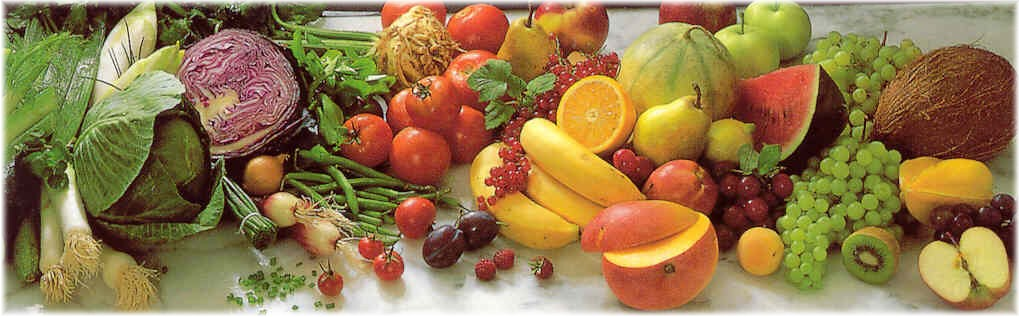 Jídelní lístek 22.11.2021 – 28.11.2021Pondělí 22.11.2021		Polévka: květákováKapustový nákyp, bramboryVepřové kostky na pepři, těstovinyÚterý 23.11.2021 		Polévka: vývar s rýžíBurgunská pečeně, hous. knedlíkUzené maso, hrachová kaše, okurkaStředa 24.11.2021      		Polévka: uzená s kroupamiVinná klobása, bramboryCikánská roštěná, rýžeČtvrtek 25.11.2021  		Polévka: zelňačkaZapečené těstoviny, oblohaVepřové na kmíně, špenát, bram. knedlíkPátek 26.11.2021 		Polévka: slepičí s těstovinouKynuté knedlíky s povidlyFrankfurtská pečeně, hous. knedlíkSobota 27.11.2021		Polévka: kmínová s vejciRestovaný plátek na zelenině, bramboryNeděle 28.11.2021		Polévka: hovězí vývar s nudlemiMoravský vrabec, zelí, hous. knedlík